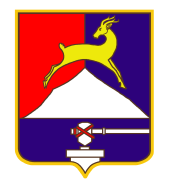 СОБРАНИЕ ДЕПУТАТОВУСТЬ-КАТАВСКОГО ГОРОДСКОГО ОКРУГАЧЕЛЯБИНСКОЙ ОБЛАСТИОдиннадцатое заседаниеРЕШЕНИЕ от 25.07. 2018г.     №    123                                                    г. Усть-КатавО внесении изменений в решение Собрания депутатов Усть-Катавского городского округа от 22.06.2012 г. № 94 «Об утверждении Положения о реестре муниципальной собственности Усть-Катавского городского округа»  Руководствуясь Федеральным законом от 06.10.2003 г. №131-ФЗ «Об общих принципах организации местного самоуправления в Российской Федерации», Уставом Усть-Катавского городского округа, Собрание депутатов                                                               РЕШАЕТ:     1. Внести в Положение о реестре муниципальной собственности Усть-Катавского городского округа, утвержденное решением Собрания депутатов Усть-Катавского городского округа от 22.06.2012г. № 94 следующие изменения:     1.1. В подпункте 2.1. слова «40000 рублей» заменить на слова «100 000 рублей».     2. Опубликовать настоящее решение в газете «Усть-Катавская неделя» и разместить на официальном сайте администрации Усть-Катавского городского округа www.ukgo.su.     3. Контроль за выполнением настоящего решения возложить на председателя комиссии по финансово-бюджетной и экономической политике С.Н.Федосову.Председатель Собрания депутатовУсть-Катавского городского округа                                             А.И.Дружинин   Глава Усть-Катавского городского округа                                                                           С.Д.Семков